19.02.2017 года в д. Оськино состоялось предварительное обсуждение населением социально –значимого проекта « Благоустройство двух родников в д.Оськино». Население активно приняло участие в обсуждении.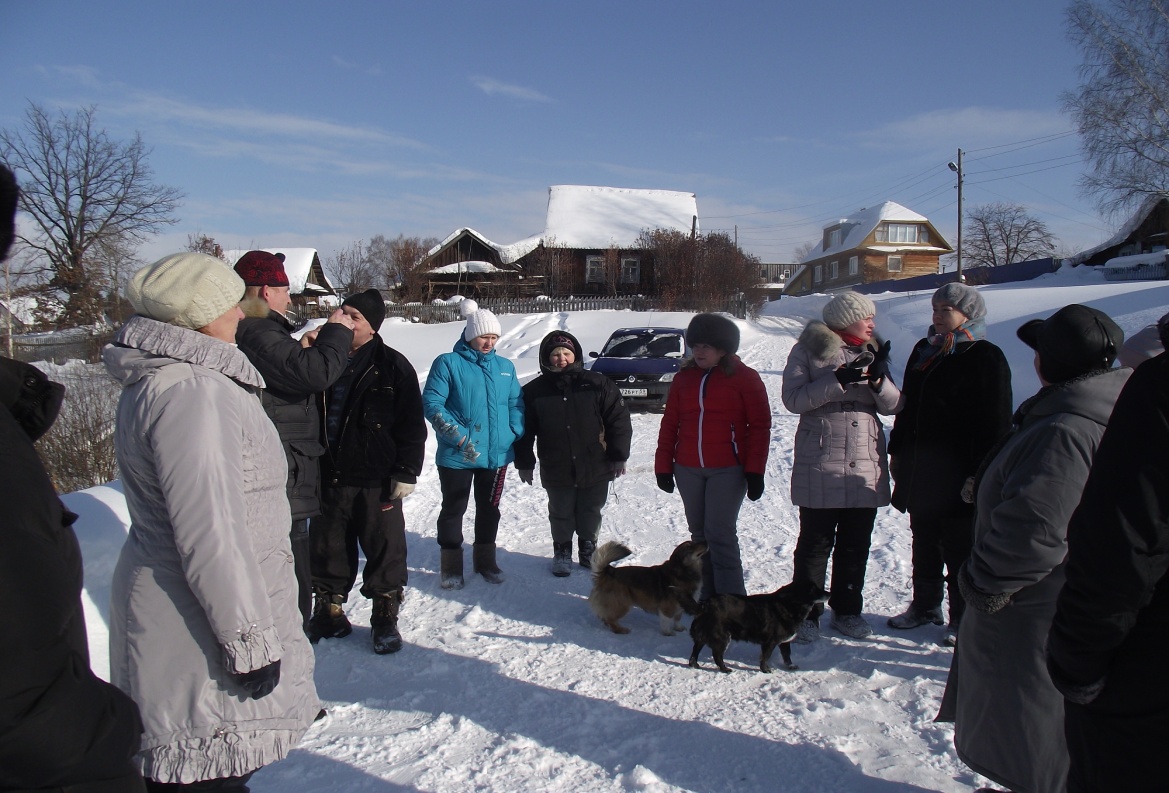 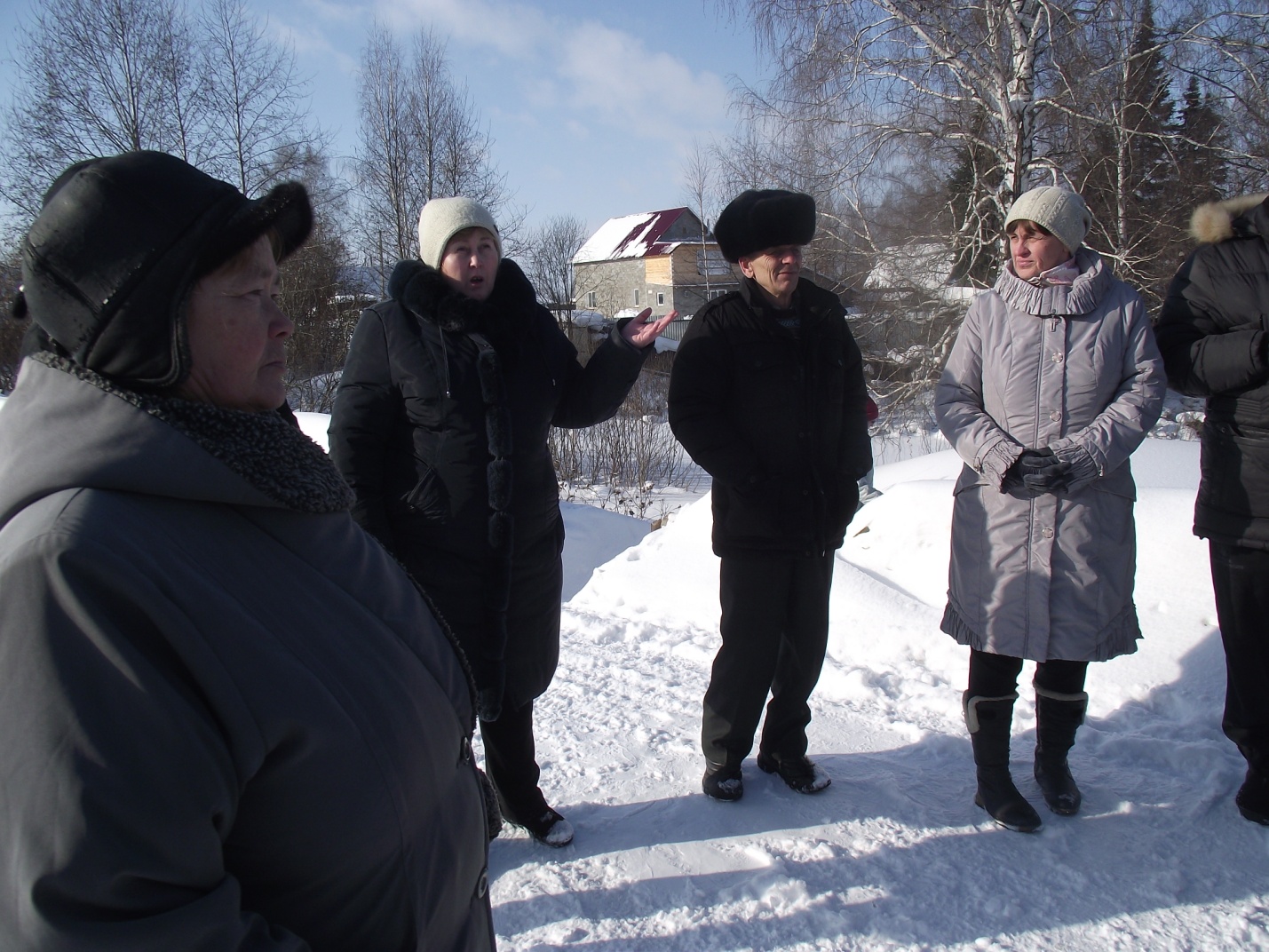 